高职院校适应社会需求能力评估自 评 报 告黑龙江护理高等专科学校二〇一八年九月目  录一、学校概况及办学条件……………………………………………………………11.学校概况………………………………………………………………………12.办学条件………………………………………………………………………2二、师资队伍  ………………………………………………………………………31.基本情况………………………………………………………………………32.教师培养………………………………………………………………………4三、专业发展…………………………………………………………………………51.专业设置………………………………………………………………………52.课程开设结构…………………………………………………………………53.校内外实习实训………………………………………………………………64.企业订单培养…………………………………………………………………7四、学生发展…………………………………………………………………………71.招生与生源质量………………………………………………………………72．在校生规模与结构……………………………………………………………83．双证获取率……………………………………………………………………84.技能大赛获奖…………………………………………………………………85.就业质量……………………………………………………………………105.1直接就业率……………………………………………………………105.2毕业生就业去向………………………………………………………105.3毕业生就业地域趋势…………………………………………………105.4毕业生就业单位性质趋势……………………………………………115.5毕业生就业行业趋势…………………………………………………12五、学生培养质量特色……………………………………………………………121.开展“双一”技能达标教学，国赛舞台展风采……………………………122.晨晚间护理课间见习，创建工学结合新途径………………………………133.创设“5+Xy”的课程体系…………………………………………………134.全面实施综合素质颠覆性教育教学改革…………………………………145.实践教学引入标准化病人（SP）…………………………………………146.创新学生管理“千分制”考核……………………………………………15六、社会服务能力…………………………………………………………………151.对地方经济社会的贡献……………………………………………………152.发挥高职院校服务社会功能………………………………………………152.1省级教师培训…………………………………………………………152.2全省技能大赛服务……………………………………………………162.3学历教育服务…………………………………………………………162.4护士执业考试培训和全日制专升本考前辅导………………………162.5援外医疗队素质能力培训服务………………………………………162.6职业技能培训服务……………………………………………………172.7社会考试服务…………………………………………………………172.8学分审验和资格审查服务……………………………………………183.对现代卫生职教体系建设的贡献…………………………………………183.1中高职衔接贯通培养搭建人才成长立交桥…………………………183.2发挥资源优势落实援疆任务…………………………………………183.3承办龙江职教大讲堂…………………………………………………184.对现代护理质量文化和医学人文精神的影响……………………………185.搭建国际化人才成长立交桥，引领学生走向世界………………………19七、存在问题及改进措施…………………………………………………………201.主要困难……………………………………………………………………202.面临挑战……………………………………………………………………203.改进措施……………………………………………………………………20党的十九大报告提出，要“完善职业教育和培训体系，深化产教融合、校企合作”，这是对中国特色职业教育的新定位、新要求，也是习近平总书记教育思想的重要内容。在积极推进供给侧结构性改革的大背景下，我们认识到，职业教育是教育体系中与市场联系最为紧密的一环，职业教育在关注需求端、用人端的同时，尤其需要关注供给端、培养端，从而提高毕业生质量，培养适应社会需求用得上、干得好的高素质技术技能人才，在社会需要与高职人才培养之间建立尊重二者规律、适合各自特点的机制，保障其相互调适与引领，从而提高学校的适应社会需求能力。为贯彻国务院教育督导委员会办公室《关于开展2018年全国职业院校评估工作的通知》（国教督办〔2018〕17号）和省政府教育督导委员会办公室《关于组织开展2018年职业院校评估工作的通知》（黑政教督办〔2018〕5号）文件精神，黑龙江护理高等专科学校深入学习，积极落实，成立了以校长为组长的适应社会需求能力自评工作领导小组和自评工作办公室，制定了自查方案，将指标逐一落实到每个部门和责任人，学校各级领导高度重视本次评估工作，围绕适应社会需求能力，对20个评估指标进行全面分析，严格开展自检自查。通过自查，找出存在的主要问题，明确发展方向，以期不断提升我校办学水平和质量。现将学校适应社会需求能力评估自评情况报告如下。一、学校概况及办学条件1.学校概况黑龙江护理高等专科学校始建于1948年，坐落在黑龙江省哈尔滨市。前身黑龙江省卫生学校，2008年黑龙江省卫生学校与黑龙江省第二卫生学校、黑龙江省医院附属护士学校合并筹建升格，2010年3月由教育部批准升格为黑龙江护理高等专科学校。学校的主管部门是黑龙江省卫生计生委，同时接受省教育厅的领导。学校全面贯彻党的教育方针，贯彻习近平总书记新时代中国特色社会主义思想，以习总书记“敬佑生命、救死扶伤、甘于奉献、大爱无疆”的现代医学人文精神为引领，融合“人道、博爱、奉献”的南丁格尔精神，秉承“明德怀仁、励学敬业”校训，培育集“爱心校园、书香校园、礼仪校园、和谐校园、服务校园”于一体的龙护专“天使校园”文化。坚持一切为了学生的办学宗旨，本着立足龙江、服务基层，面向全国、走向世界的办学定位，面对龙江及国家卫生健康服务的发展需求，紧紧抓住国家加快发展现代职业教育体系的历史机遇，牢固树立全面培养、系统培养、人人成才、多样化人才、终身学习的现代职教理念，坚持综合素质、实践技能、理论知识并重的人才培养方向，不断深化教育教学改革，凝聚办学特色。学校连续两届被评为全国文明单位、全省“十佳和谐校园”之首、全国国防教育特色学校，2017年被评为黑龙江省高水平高职院校建设单位、黑龙江省高技能人才培训基地、黑龙江省职业院校优质教师培训基地。学校是黑龙江省职业院校技能大赛基地、省中职升学技能考试基地、职业技能鉴定站及医学考试中心。学校拥有黑龙江省安全厅和黑龙江省保密局验收通过的标准化保密室，是多项国考考试基地。2.办学条件学校有南岗区学府路和阿城区金源路两个校区，占地面积50.82万平方米，建筑面积16.81万平方米，教学科研及辅助用房11.18万平方米，行政办公用房面积2663.31平方米。资产总值5.74亿元，教学仪器设备总值1.04亿元，图书馆藏书62.38万册。有容纳千人的“天使剧场”，融教学、科研及科普教育于一体的生命科学馆和标准化体育场。学校建立了校园一体化信息管理平台，学生培养过程全量化管理。校园网络实现两校区的全面覆盖，千兆主干网络，互联网带宽五百兆。学校有智慧教室1间，录播教室1间，建设了移动网络教学平台，已开展网上教学课程25门，数字资源总量696GB。学校现有教学用计算机2190台，图书馆多媒体阅览室有计算机300台，两校区共有教学机房11个，其中卫生信息管理专业实训机房2个。所有机房均满足标准化考场标准。学校是省卫生计生委援外医疗队培训基地，全国医学信息技术技能考试和护士执业资格、临床执业医师资格、口腔执业医师资格考试的培训考试基地，在满足公共课和专业课教学的同时，还为各级各类培训、考试提供社会服务。目前学校共有校内实训基地15个，包括现代护理实训中心、生命科学馆、口腔医护实训基地、医学检验实验实训基地、药学实训基地等，总计工位数5168个。全校193间教室均安装了智能交互式电子白板，实现了教室100%多媒体化。其中南岗校区的70间教室安装有标准化考场监控系统，被省招考办认定为标准化考场。学校现在校生8711人，生师比、生均教学科研仪器设备值等资源情况见表1。表1 资源表二、师资队伍1.基本情况学校教职工507人，专任教师381人。高级职称272人，其中正高职42人，国家二级教授1人，职称结构见图1。有博士研究生6人，硕士研究生172人，来自临床兼职教师375人，双师素质教师288人，达75.59%。有国家级名师、省级名师、省级新秀各1人，省（厅）级专业带头人4人，享受省政府特殊津贴待遇的教师2人，省卫生系统有突出贡献的中青年专家4人，聘请国外专家6人，国内专家30余人。获国家级职业教育教学成果二等奖1项、教育部卫生行业指导委员会教学成果二等奖1项、省级职业教育教学成果一等奖1项、二等奖4项、省级优秀教育科研成果39项。编写著作教材330部，发表论文508篇。国家技术专利98项。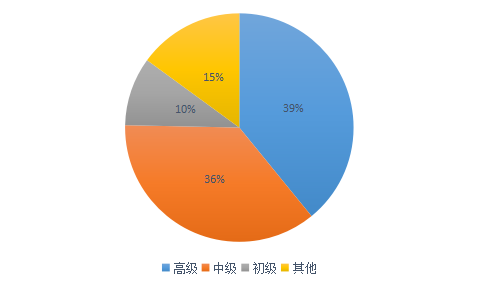   图1 专任教师的职称结构2.教师培养学校采取以下措施不断优化师资结构，提升教师素质，打造优秀教师队伍。一是实行“四阶梯”教师成长培养模式（教学新秀→教学能手→专业带头人→教学名师），评选出校级教学名师、专业带头人、教学能手、教学新秀共计88人，建立动态管理和考核机制，加大教师培养培训力度，培育教学团队与教育科研团队；二是落实教师定期参加临床实践制度，规范兼职教师的管理，加强兼职教师教学能力培训。2015年以来专任教师参加临床实践148人、青年教师参加企业实践国培项目11人、参加晨晚间护理见习带教49人次；三是引进与内培相结合，培养博士3人，引进博士3人，现共有博士6人，研究生172人，派出访问学者14人，出国培训20人，参加国际会议4人，省级培训160人次，校本培训3000余人次。五年来学校专任教师从2010年的254人增加到381人，研究生从15%增加到44.62%，双师型教师从38.72%增加到75.59%。师资结构明显优化，教师的教学能力、科研能力、实践能力以及英语、计算机应用能力明显提高。优秀的教学团队保持了护理、口腔、药学、检验学科厅级重点学科的地位。全国首届职业院校教师技能大赛，我校孙革新老师以总分第一名的成绩获得生化组一等奖；护理系教师张瑜晶、全丹花获得全国首届职业院校护理教师教学能力大赛个人三等奖，集体二等奖；医学基础部教师杨旭、贾明明分获黑龙江省教育信息化应用能力大赛一等奖、三等奖；涉外护理系教师徐赫一获得全国涉外护理技能大赛教师说课一等奖；在黑龙江省职业院校教学能力大赛中，医学基础部孟毅、陈雅隽、王怡平团队荣获课堂教学二等奖，人文基础部吴寒、侯孟、祝英琪和毕子家、王娜、于越两组分别荣获教学设计二等奖。三、专业发展1.专业设置学校有护理、口腔医学、临床医学、药学、药品经营与管理、中药、医学检验技术、助产、康复治疗技术、卫生信息管理10个专业，构建了护理、口腔、药学三个专业群为主体、检康信医为支撑的专业结构。护理专业群包括护理及涉外护理、老年护理、口腔护理、康复护理、手术室护理、儿科护理、急重症护理、美容护理8个专业方向和助产专业，是学校的品牌专业，办学特色鲜明，具有较强的行业和社会影响力。2016年，学校被教育部确定为国家养老护理示范专业点。面对我国老龄化急剧发展的态势和卫生健康民生工程的新需求，2017年学校正式招收老年护理专业学生98人，在院校合作、课程开发、教材编写及实习实训基地等方面得到全方位的建设，探索以医养融合为主要就业方向的养老护理人才培养模式，为高素质老年护理人才的培养提供经验，发挥示范引领作用，引导更多的学生服务到养老护理工作中，为健康中国和健康龙江做出贡献。2017年护理专业被评为省级高水平骨干专业。口腔医学专业群是以口腔医学专业建设为重点，带动专业群（口腔医学技术专业、口腔护理方向）的全面发展。口腔医学专业通过院校合作，“五个对接”培养模式的开展，在口腔医学高职人才培养方面具有一定的创新性并形成了一定的特色，口腔护理人才培养在国内处于领先地位。近五年来口腔专业群已培养学生3000余人。药学专业群以药学专业建设为核心，稳步发展药品经营与管理、中药专业，在我省发挥着示范引领作用。学校有省级重点建设专业6个，厅级重点学科4个，黑龙江省中高职衔接贯通试点专业2个，黑龙江省高水平骨干专业1个，黑龙江省卓越农业人才培养计划重点专业1个。2.课程开设结构高等职业教育以培养“技术技能人才”为培养目标，为此，学校加大实验实训力度，A类（纯理论课）仅占总课程的11.4%，含有实验、实训的B类（实践+理论）和C类（纯实践课）课程占88.6%（详见表2），培养学生实践操作技能，增强岗位适应能力，提高毕业生就业竞争力。表2 课程开设门数3.校内外实习实训校内实训基地15个，其中护理实训基地为省专业综合型、区域共享型实训基地，是黑龙江省现代护理实训中心，是国家《职业院校护理专业仪器设备装备规范》行业标准示范基地。省内外实习就业基地100余个，每年可接收顶岗（毕业）实习学生近3000人，接受毕业生就业1200余人。我校现有10个招生专业均为医学及医学相关类专业，按照“早临床、多临床、反复临床”的人才培养方式，学校从学生入校开始，每学期安排完成2周课间实习，具体安排为：第一学期专业认知社会实践，第二学期岗位环境体验，第三学期岗位基本技能见习，第四学期专科技能见习及岗前培训。第三学年全年进行毕业（顶岗）实习。年生均校外实训基地实习时间为8个月（毕业、顶岗实习）+8周（课间见习）。学校实习形成了组织管理体系化、管理教师专业化、实习服务精细化、考核评价制度化“四化”的管理模式。举全校之力抓实习，实施“一把手工程”，以“领导主抓、教务统筹、院系为主、全员参与”为指导思想，成立实习工作领导小组，教务处、就业办、院系具体组织实施。学校实习管理分省内及北京、上海、深圳四个片区来实施，省外在北京、南京、深圳设立实习就业管理中心，派专人管理实习。省内实习由四名专职教师全程指导，采取定期走访、个别谈话、开月总结返校会、月底小测、做实习鉴定等管理措施，形成了以学生为中心，以校企融合、省内外双线管理为主体，学校、实习单位、学生、家长共同参与的“四位一体”、多维联动的实习管理体系。以学生“操行评定千分制考核”成绩为依据，推荐优秀学生到理念先进、技术高超、带教规范、管理严格、就业机会好的知名医院和企业实习。通过严格选拔实习生、实习岗前培训、课间实习、寒暑假职场体验见习、实习就业体验夏（冬）令营、全程化实习就业指导等特色性工作，促进专业教育与职业岗位需求衔接。学校创新性的实习工作机制促进了大学生自我管理能力的提升，给学生带来了既能在发达地区就业，又可回到家乡服务基层的选择机会，提高了他们与本专业本科生的就业竞争力，为学生行业领域的职业发展奠定了坚实的基础。4.企业订单培养秉承教育部校企“合作办学、合作育人、合作就业、合作发展”十六字方针，学校自2013年开始成立企业冠名班，先后与深圳友和药业、和顺堂药业、哈尔滨宝丰医药、深圳罗湖医院集团、拜博口腔医院合作，开展“校企合作、订单培养”人才培养模式，目前在校生中有227人为企业订单培养，占在校生的2.6%。学生以“准职业人”的身份接受企业的培训和常规管理，参与企业各项活动，接受学校和用人单位的双重管理与考核，充分体现校企共同培养、双主体育人，实习期满后通过考核者予以录用，为学生搭建能力提升和岗位就业的“双通道”。校企合作信息见表3。表3 校企合作信息表四、学生发展1.招生与生源质量2017年招生计划数为2778人，实际招生数2680人，新生报到率96.5%，统招计划报考上线率95%。近三年信息见表4。                       表4 招生信息表2.在校生规模与结构2017年，在校生8711人，其中护理专业学生达54.31%，占半壁江山；口腔医学专业学生占12.75%，药学专业群（药学、中药、药品经营与管理）占9.69%，分别位居学校招生数量的第二、三位，呈现良好的发展势头。其他专业招生规模处于稳定状态。各专业在校生分布见图2。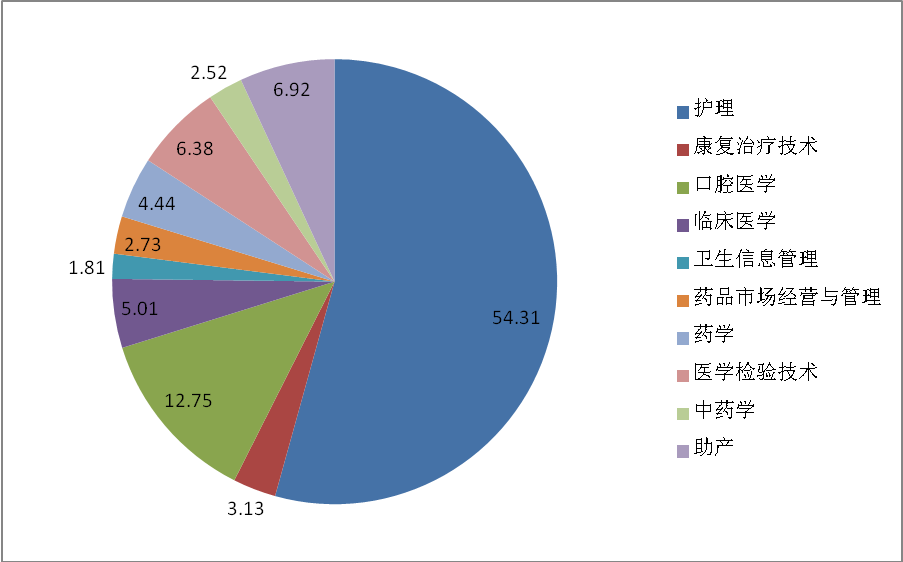 图2 各专业在校生分布生源来自全国16个省级行政区，其中生源数量前三名的省份是：黑龙江省占80.37%，其次是山东省4.50%，辽宁省4.22%，西部地区招生保持一定数量。连续五年的招生，各省份生源比较稳定。3.双证获取率学校积极推行双证书制度，鼓励学生取得与专业相关的职业资格证书。国家颁发的与专业相关的职业资格证书（护士执业资格证）获得数为：2015年1022人，2016年1460人，2017年1612人；行业企业颁发的与专业相关的职业资格证书（包括育婴师、口腔修复工、西药调剂员、药品购销员）获得数为：2015年858人，2016年101人，2017年255人。4.技能大赛获奖2012年参加高职大赛以来，我校护理专业、涉外护理专业学生蝉联省赛冠军。在全国高职大赛中，护理、涉外护理、口腔医学、助产、医学检验技术、临床医学专业连续取得一、二、三等奖的好成绩，各专业凡参加国赛选手均100%获奖。2018年我校荣获全国口腔技能大赛团体第一名，并将全国流动锦旗赢回学校。2015年至今学生参加全国大赛的获奖情况见表5。表5 2015年至今学生参加全国大赛获奖情况5.就业质量5.1直接就业率我校毕业生直接就业数为2015年1665人，2016年2325人，2017年2456人。连续三届毕业生直接就业率分别是93.64%、93.07%及91.44%，处于比较平稳的状态。5.2毕业生就业去向2017年我校共有毕业生2686人，其中三年制大专生2313人，五年制高职生373人。我校2017年初次就业率已达到91.44%。大部分毕业生到城乡社区从事医疗卫生、健康养老等工作；部分毕业生适应“京津冀协同发展”、“长江经济带”等国家重大战略人才需求，到北京、天津、上海、杭州等重点地区就业；国内升学147人，出国留学、就业23人。5.3毕业生就业地域趋势如图3所示，近三年学校毕业生主要分布在东北地区，这主要与生源有很大关系。其中2015届无毕业生选择在西南地区、西北地区和华中地区就业，2016届和2017届均有少数毕业生在这些地区就业，表明毕业生就业地域呈现多元化趋势。图3 2015～2017届毕业生就业地域趋势5.4毕业生就业单位性质趋势从表6 2015～2017届毕业生就业数据来看，毕业生主要选择到医疗卫生单位、其他企业工作，其中医疗卫生单位的比例呈现逐年上升的趋势。分性别来看，2015届男女毕业生就业单位在事业单位和私营企业的差别较大，2016届和2017届男生就业单位相对较集中，女生就业单位相对较分散。由此表明，学校毕业生就业单位性质呈多元化趋势，具体各个单位性质的态势详见下表。表6 2015～2017届毕业生就业单位性质趋势单位：（%）5.5毕业生就业行业趋势如表7 2015～2017届毕业生就业行业分布所示，近三年毕业生主要选择卫生和社会工作、批发和零售业这两个行业。学校毕业生就业行业呈现多元化趋势。分性别来看，2017届男女毕业生在各行业就业的比例相差不大。表7 2015～2017届毕业生就业行业趋势五、学生培养质量特色1.开展“双一”技能达标教学，国赛舞台展风采我校开展“一口清、一手精”（双一）技能达标实践教学模式，要求学生全神贯注、精神饱满，一边进行娴熟操作，一边口述操作要点，并设定全员参与，人人达标的总目标。全校师生总动员，分阶段推广“双一”技能达标教学。从学期单个项目展示到综合项目展示，从师生分别展示到师生同台，从抽考展示发展到抽考制度的建立，使“双一”技能达标教学不断深入，并形成制度作为常态化实践教学质量检测的方法与手段，成为学校人才培养的特色标志。“双一”技能达标教学充分发挥了实践教学在学生创新精神和实践能力培养方面的主渠道作用，促进学生知识、能力、素质的全面协调发展，成为学校综合素质、实践技能、理论知识三驾马车并重发展的重要载体。因为有扎实的技能教学基础，所以才有各专业连续在全国高职院校技能大赛中100%获奖的骄人成绩。2.晨晚间护理课间见习，创建工学结合新途径为创建护理专业工学结合新途径，实现“早临床、多临床、反复临床”的人才培养要求，2012年开始，学校与哈尔滨医科大学附属第二医院、哈尔滨市第五医院、哈尔滨红十字中心医院合作开展护理、助产专业学生晨晚间护理课间见习，学生白天在学校教室或实训室上课，晨晚间在医院病房见习，并以志愿者身份参与优质护理服务。该模式的突出效果有：一是实施工学结合培养模式，让学生体验真实的岗位工作，增加学生学习兴趣，促进理论联系实际，提升教学质量；二是培养学生人文关怀品质，增强学生职业责任感，使学生融入社会、担起责任，实现素质教育与职业教育的完美融合；三是专业课教师借此参加临床实践，提高双师素质；四是提高医院优质护理水平，增加病患医疗服务满意度；五是深化院校合作，医教融合，实现“双主体育人”，达到院校双赢的多重效果。3.创设“5+Xy”的课程体系面对新时代多样化社会需求，围绕专业建设标准，按着“强专业、精方向”的培养目标，创新构建了“5+Xy”课程体系：即由五个课程模块+多个专业拓展方向（X）及五年贯通、对口升学的纵向衔接培养方向（y）组成的横纵二维的课程体系。基本框架为：“5”即五个模块，包括职业基础模块、专业支撑模块、专业技术模块、临床实践模块及专业拓展模块。“X”是横向的专业拓展模块，分为专业方向的拓展和选修课学习的拓展，以护理专业为例，专业方向分为涉外护理、口腔护理、老年护理、手术室护理、急重症护理、儿科护理等。“y”是纵向的衔接培养方向，包括中高职衔接五年贯通、对口升学及五年一贯制学生培养。五个模块按照课程服务职业能力属性，构成了护理人才培养的两大课程体系，即人文素质课程体系和专业技术课程体系。学生依据自身兴趣、职业生涯方向、自身特点等自由选择，体现因材施教、个性化培养，为学生构建了成长成才的多种路径。4.全面实施综合素质颠覆性教育教学改革2015年，学校创新提出“综合素质、实践技能、理论知识”三驾马车并重的教改方向，以《综合素质》课程为突破口，全面实施综合素质颠覆性教学改革。《综合素质》课程已做为必修课纳入到我校人才培养方案中，总46学时，2个学分，分两个学期梯级完成。《综合素质》课程的开设首先使教师的教学观念发生了改变，放开视野看形势，放开头脑去创新，放开心胸讲奉献，教师焕发了工作热情，教学能力提高迅速，教学效果显著。《综合素质》课程教学内容实用，深受学生喜爱和欢迎。如口语训练课使学生成为学习的主人，享受到成功的喜悦，培养了自信心，极大地激发了学生的学习热情，又因为内容的实用性而受到学生的充分重视，以积极的心态投入到大学的各项活动中；实用写作课使学生能够规范正确写作工作需要的文种，提高了自身的文化素质。由于课程体系成熟，体例创新完整，由综合素质教研室全体教师编写的《综合素质教程》已于2017年10月由人民卫生出版社作为卫生职业院校综合素质创新教材正式出版。作为研究课题《颠覆传统语文教学模式，开发职业教育综合素质课》，2017年通过中国职业教育学会教育、教材工作委员会审批正式立项。5.实践教学引入标准化病人（SP）标准化病人（standardized patient，SP），是具有病人、指导者及评估者三重作用的模拟病人，目前在我国卫生职业院校的应用尚属起步阶段。我校是中国SP教指委首届副主任委员单位，依托黑龙江现代护理实训中心完善的教学条件，率先成立SP项目工作室，将SP引入护理专业实践教学中。首批SP志愿者从高护2015级学生中遴选，并在基础护理技术、专科护理及人际沟通课程中应用。通过SP鲜活的标准化病人参与，使实践教学课堂更加生动，学生参与教学的积极性提高，既有利于提高学生的沟通能力和技能操作水平，也有效促进学生临床思维和人文护理理念的形成，使教学与临床更加紧密接轨，校院合作更加深入，教学质量大大提升，是教学改革的一个新突破和新路径。2017年8月，全丹花、陈昭君老师在黑龙江省中等职业院校护理专业骨干教师培训班中推广SP，并由2017年国赛获奖选手王艳钰和张玥昕展示了SP教学。6.创新学生管理“千分制”考核将学生学习、宿舍内务、个人操行、志愿者服务等纳入“千分制”管理，其中学生在校期间学习成绩占“千分制”量化考核的700分；操行评定占“千分制”量化考核的300分。操行评定考核中，学生志愿者操行评定量化考核占100分；学生课堂纪律、早晚自习操行评定量化考核占104分（学生课堂纪律占80分、早晚自习占24分）；学生寝室标准化操行评定量化考核占96分。采取三个星级评比制度，星级寝室管理打造全国一流特色，促进学生良好生活习惯养成,让学生终生受益。星级课堂管理提出“奉献守纪懂礼貌，手机关掉不睡觉”要求，严格管理，为教学的顺利实施提供条件。根据教育规律和学生成长的需要优化教育环境，创造促进学生成人成才的必要条件，引导学生做好学业规划，做好学业管理。加强学生心理健康教育，建立心理健康教育工作网及四级心理危机干预网络，开展心理健康教育及心理咨询活动。最终把学生培养成生活上自理、学习上自主、行为上自律、心智上自控、评价上自醒的适应现代职场需要的高素质人才。六、社会服务能力1.对地方经济社会的贡献	学校为广大寻常百姓和农村学子提供了接受高等教育的机会。连续五年招生形势喜人，居全省高职高专报到率前列。高就业率与高质量就业受到学生和家长以及社会的广泛赞誉，为社会输送了一批批龙江卫生事业需要的留得下、用得上、发展好的高素质技术技能人才。“低进高出、人尽其用”的局面，使被传统高等教育招生边缘化的青年群体找到了人生与事业成长的天地，这既是对每个家庭的贡献，更是对地方经济社会发展的贡献。阿城校区的进驻拉动了地方经济。2013年6月，学校进驻阿城，成为阿城区第二所高等院校，增添了阿城大学文化的氛围。同时，该校区年均5000名在校生及500人次的教职工消费，拉动了阿城的经济。2.发挥高职院校服务社会功能2.1省级教师培训学校是黑龙江省职业院校教师培训基地，在省教育厅的领导下，认真落实国家教师素质提高计划。2015年以来，培训省级护理专业骨干教师近600人，落实青年教师企业实践78人，接受全国兄弟院校教师进修60余人，培训工作得到教育厅领导的认可，2017年被教育部、财政部授予优质省级职教师资培养培训基地，成立教师发展中心，为教师搭建更好的发展平台。2.2全省技能大赛服务学校承担全省中职护理、高职护理、全省卫生系统、哈尔滨市卫生系统的技能大赛、妇联系统女职工岗位能手大赛、基层卫生岗位练兵及卫生应急技能竞赛的培训指导与赛事服务任务，在赛事设计、赛事组织、训练模式及赛场服务等方面不断提升服务质量，受到参赛单位及主办单位的好评。2.3学历教育服务面向社会开展成人专科学历教育，共开设护理、医学检验技术、临床医学、药学4个专业；与哈尔滨医科大学合作，开展护理专业自学考试本科学历教育的助学工作。2015年以来毕业2299人。2.4护士执业考试培训和全日制专升本考前辅导学校重视学生护士执业能力培养，开拓护士执业考试能力模块教学，图表穿线讲考点，利于学生理解，利用学校人机对话考试基地在线辅导，模拟考试，更利于学生适应考试模式的变化，使得我校在执业能力培训中连续多年通过率超过93%，培训人数达2万余人，累计完成3万余学时教学任务，为龙江卫生行业输送了大批合格人才。同时，学校涌现出多位教学名师，跻身全国护士执业能力培训讲师团，为全国护士执业能力培训提供了一定助力，并形成了我校执业能力培训的品牌特色。2015年～2018年开展全日制专升本考前辅导，校内外培训人数达3917人，本科院校录取人数逐年增加。历次培训中，除本校学生外，社会上相当一部分人员慕名来我校参加护士执业考试辅导和专升本考前辅导，优秀的师资和高质量的培训提高了学校的知名度和社会影响力。2.5援外医疗队素质能力培训服务学校作为黑龙江省援外医疗队出国前培训基地，受黑龙江省卫生计生委国际合作交流处委托，为援助毛里塔尼亚、利比里亚的医疗队提供语言、业务能力、团队协作、外事法规等方面的培训，共培训69人。针对医疗队员语言水平不一致的特点，分阶段、分模块教学，以情景教学代替传统教学，提高医疗队员听、说能力。教学模式的创新，极大地提高了培训的实用性，医疗队员对我校的培训工作满意，国家卫生计生委国合司和黑龙江省卫生计生委国合处领导也给予了高度认可，我校孙秀莉老师因在援外医疗队英语培训中表现突出，被选派作为随队翻译前往利比里亚服务一年。2.6职业技能培训服务作为黑龙江省高技能人才培训基地，国家高等职业教育护理专业教学资源库建设主持单位，学校将这些优势体现在职业技能培训中。根据我省的实际情况，结合学科专业特点，以就业为导向，开展多途径技能培训。2015年以来，面向学生及社会在职人员进行育婴师（484人）、口腔修复工（371人）、西药调剂员（275人）、中药调剂员（75人）、医药商品购销员（113人）等项目的职业技能培训及鉴定。完成全省生殖健康咨询师培训1096人，中华口腔医学会“一步一步四手操作”培训班112人，黑龙江省计算机等级考试及培训2100余人。受黑龙江省医疗管理评价中心委托，面向全省二级以上医院临检中心人员专业培训3235人，受省卫生计生委基层处委托，为应聘全省乡镇卫生院的大学生进行岗前培训197人。2.7社会考试服务学校建有标准化考场70个，建有经黑龙江省安全厅和黑龙江省保密局验收合格的保密室，可承担日考试人数2100人。建有标准化人机对话考试基地和实践技能考试基地，因考试硬件设施完善，教师素质过硬，考务人员工作严谨，考试服务工作周到，赢得主管部门和广大考生的赞誉。2015年～2018年承担国家护士执业资格考试、医师执业资格考试黑龙江考区试卷保密及交接工作，承担省卫生计生委、省教育厅、省人社厅、黑龙江省人事考试中心、黑龙江省医学会、黑龙江省医院等部门组织的全省事业单位人事录用、全省通信系统和档案系列职称、国家一、二级建造师资格、全国执业医师实践技能、全国护士执业资格、全省中职院校对口升学、全国健康生殖咨询师等考试，考试人数累计10万人次。2017年我校经国家医学考试中心批准，建设国家医师执业资格（口腔类别）实践技能黑龙江考区基地，共承担5000余人次考试。自2015年以来承担哈尔滨市执业医师资格实践技能考试16359人次。2.8学分审验和资格审查服务2015年～2018年，我校协助省卫生计生委科教处，完成全省继续医学教育学分年度、周期审验，共计10.68万份；协助省卫生计生委医政处，完成全省护士、医师执业考试资格审查，共计13万份。3.对现代卫生职教体系建设的贡献3.1中高职衔接贯通培养搭建人才成长立交桥2012年开始，省教育厅、省卫生计生委支持筹建黑龙江省护理职教集团，学校成为职教集团的牵头单位，并探索中高职衔接“五年贯通2+3”人才培养模式。2013年以来共招生2400人（护理专业和临床医学）。通过中高职两个阶段一体化的培养，不仅实现了初中起点学生高质量就业，而且促进了各学校教育教学的提升，为中等卫生职业学校找到了新的发展途径，对现代卫生职教体系建设做出了贡献。3.2发挥资源优势落实援疆任务发挥学校教育资源优势，实施教育援疆、教育扶贫。为了提升阿勒泰地区卫校办学层次和办学能力，培养更多的高素质护理人才，改变偏远农牧区看病难局面，经两省教育主管部门研究决定，学校与新疆阿勒泰地区卫校签订联合办学协议，从2017年开始联合培养“3+2”中高职贯通护理人才，每年招生30人，连续培养3年。学校选派4名优秀专职教师对当地教师进行培训、培养。2013年以来承担援疆培训任务，培训新疆阿勒泰地区卫校教师5人次。3.3承办龙江职教大讲堂省教育厅联合省高校师资培训中心主办的龙江职教大讲堂，由我校承办了四场。邀请国内知名专家讲授职业教育的先进教育理念、先进办学治校经验、先进管理模式与方法，省教育厅职成处领导、省高校师资培训中心领导以及全省高职、中职院校的学校领导、教学管理人员和骨干教师，每次近800人参会。为兄弟院校更多地了解我校提供了难得的机会，为我校服务全省职业教育搭建了平台，展示了管理和服务的实力，为职业院校教师提供了更广阔的学习和交流平台，对进一步转变教育教学观念、提升教师教育教学能力水平起到了积极的促进作用。4.对现代护理质量文化和医学人文精神的影响我校充分发挥天使剧场和黑龙江现代护理实训中心区域共享作用，通过院校合作、医教融合，在护理实训基地文化建设、技术技能规范、技术技能水平、人文关怀及南丁格尔精神的传承等方面，对院校发展起到了示范作用，形成了具有学校特色的现代护理文化和医学人文精神，对现代护理质量文化产生了较大影响。由此吸引多位国内外专家来学校讲学，如福建医科大学护理学院院长姜小鹰，北京大学教授赵国栋，中国药科大学教授陈曙，上海健康医学院护理部主任张美琴，金华职业技术学院教授胡野，黄岗职业技术学院教授熊发涯，中国人民解放军总医院总护士长李海燕等。同时邀请省内10余所中高职卫生职业院校和近30所临床医院的领导、老师们参加学习，共同分享新理念、新思路、新方法，实现校企融合。5.搭建国际化人才成长立交桥，引领学生走向世界实施国际化发展战略，为学生搭建国际化人才成长立交桥，通过举全校之力全面培养、重点培养，让150余名学生到美国、澳大利亚、新加坡、日本、韩国、沙特留学、就业，引领学生走向世界，开拓国际视野，向国际化护理人才发展，对学生、对家庭、对我国的护理事业发展具有开创性、里程碑式的意义。社会服务贡献情况见表8。表8 社会服务贡献表 七、存在问题及改进措施学校尽管取得了一定的成绩，但是与学校的发展目标相比、与国家对现代职业教育的要求相比还存在一些问题与困难，面临多重挑战。1.主要困难资金短缺严重。生均拨款机制已经建立，但我校生均拨款水平始终无法达到国家和省财政部门的规定标准，由于学校升格时校区置换产生的资金借贷，加上学校基本建设如实训基地、教学信息化建设、学生宿舍维修、安全设施维护等必备费用投入，目前仍存在借贷款余额1.18亿元人民币，严重影响学校的发展。2.面临挑战一是学校面临着快速发展与深化改革的矛盾。学校2010年升格，借鉴我国高职发展的经验，从高起点直接步入高职发展的快车道，面对全面深化改革的发展要求，速度与质量的同步还需要协调好快速发展与深化改革的矛盾，学校的内涵建设，包括专业建设、队伍建设、制度建设及文化建设需要进一步完善；二是校企合作的有效机制有待于完善，职教集团的建立和运行需要得到政府的支持，需要进一步开发适合共育共享、双赢互惠的良性机制和有效途径；三是社会服务功能需要进一步开发。学校在社会服务方面只是提供在职培训，培训的专业面还不够，科普教育、研究创新还不够，需要进一步拓展，使学校资源利用最大化，共享多样化。3.改进措施针对上述存在的问题和困难，学校要采取的措施：一是加快推进教学诊断与改进工作步伐，同时要发扬自力更生、艰苦创业的龙护专精神，按照《职业院校管理水平提升行动计划（2015～2018年）》要求，以习近平总书记新时代中国特色社会主义思想为引领，提升学校内涵建设，不断完善学校管理体制与机制，提升办学水平；二是完善学校章程建设，加强依法治校。以专业为主线，以课程建设为重点，按照“需求导向、自我保证，多元诊断、重在改进”的工作原则，充分依据数据平台系统，建立学校、专业、课程、教师、学生多层面、可持续的自我诊断与改进工作机制，履行好人才培养质量的主体责任，不断完善常态化内部质量保证体系，提升学校内涵建设和管理水平，提高人才培养质量，建设特色鲜明的学校现代质量文化；三是以护理专业群为重点，优化服务国家健康服务业及养老产业发展需求的专业结构，开展养老护理、康复护理、儿童护理、营养护理、中医护理人才培养；四是驱动综合素质、技能、理论三驾马车，以信息化建设为载体，深化教学改革，完善以职业活动为导向、工学结合的课程体系；五是促进教师的专业化及国际化发展，加强“双基地”建设，落实教师定期参加临床实践制度，加强兼职教师教学能力培训，提高双师素质。加大双语教师的培养，深化公共外语教学改革；六是依据健康龙江、健康中国的目标，养老护理、中医护理、口腔、药学、中药、康复等重点健康领域专业人才面临巨大需求，国家二胎人口政策对助产专业和儿科护理人才需求日益迫切。因此，学校的服务面向，不仅是为临床医院输送人才，更要为卫生健康的新领域输送高素质专业人才。学校坚持资源共享、示范辐射，主动适应龙江及国家卫生健康服务的发展需求和医疗卫生改革发展的需要，充分开发利用学校教育教学资源，扩大社会服务功能，进一步提升社会服务能力。在国家“十三五”宏伟蓝图指引下，学校将在省教育厅、省卫生计生委的领导下，认真贯彻落实十九大精神和全国卫生与健康大会精神，紧紧抓住国家现代职业教育和健康中国2030建设发展的机遇，继续以创新发展为主题，坚持以服务为宗旨、以就业为导向，以质量为核心，深入开展教育教学改革，加强人才队伍建设，强化办学基础能力，完善校企深度合作，深化国际合作交流，提高经费保障水平，提升学校治理能力，持续推进内涵发展、特色发展、创新发展，使学校成为“办学特色鲜明、省内领先、国内一流、国际有影响的高水平卫生专科学校”，为健康龙江、高校强省建设做出新的更大贡献。                                    黑龙江护理高等专科学校                                              2018年9月28日院校代码院校名称指标指标单位2015年2016年2017年14272黑龙江护理高等专科学校1生师比—14.5516.717.1114272黑龙江护理高等专科学校2双师素质专任教师比例%59.2578.7475.5914272黑龙江护理高等专科学校3年生均财政拨款万元/生1.161.011.1014272黑龙江护理高等专科学校4生均教学科研仪器设备值万元/生1.151.161.0714272黑龙江护理高等专科学校5生均教学及辅助、行政办公用房面积㎡/生13.5113.4213.1414272黑龙江护理高等专科学校6生均校内实践教学工位数个/生0.080.340.5914272黑龙江护理高等专科学校7校园网主干最大宽带Mbps10001000100014272黑龙江护理高等专科学校8教学计划内课程总数门216232246课程类别门数所占比例A2811.4%B21487.0%C41.6%院校代码院校名称指标单位2015年2016年2017年14272黑龙江护理高等专科学校企业订单学生所占比例%1.842.362.6014272黑龙江护理高等专科学校企业提供的校内实践教学设备值万元1.003.03179.0814272黑龙江护理高等专科学校企业兼职教师年课时总量课时68980717607205014272黑龙江护理高等专科学校年支付企业兼职教师课酬万元86.84103.15121.95计划招生数（人）实际招生数（人）其中报考数（人）2015年3415320832082016年2439228222822017年277826802639获得成果奖项级别颁奖单位获奖年份全国职业院校护理专业技能大赛个人二等奖全国职业院校技能大赛执行委员会2015全国职业院校护理专业技能大赛个人三等奖全国职业院校技能大赛执行委员会2015全国职业院校口腔专业技能大赛个人三等奖全国职业院校技能大赛执行委员会2015全国涉外护理教育研讨会暨技能大赛一等奖全国涉外护理教育研究会2015全国涉外护理教育研讨会暨技能大赛二等奖全国涉外护理教育研究会2015全国涉外护理教育研讨会暨技能大赛团体一等奖全国涉外护理教育研究会2015全国职业院校护理专业技能大赛团体三等奖全国职业院校技能大赛执行委员会2016全国口腔医学技能大赛优胜团体奖全国职业院校技能大赛执行委员会2016全国卫生职业院校口腔技能比赛牙体制备比赛一等奖全国职业院校技能大赛执行委员会2016全国卫生职业院校口腔技能比赛牙体制备比赛三等奖全国职业院校技能大赛执行委员会2016全国卫生职业院校口腔技能比赛窝洞制备组三等奖全国职业院校技能大赛执行委员会2016全国卫生职业院校口腔技能比赛牙体预备组三等奖全国职业院校技能大赛执行委员会2016全国职业院校医学检验专业技能大赛团体二等奖1项全国职业院校技能大赛执行委员会2016全国职业院校医学检验专业技能大赛个人二等奖2项全国职业院校技能大赛执行委员会2016全国涉外护理英语大赛团体一等奖全国涉外护理教育研究会2016全国涉外护理英语大赛个人一等奖全国涉外护理教育研究会2016全国护理技能大赛个人二等奖全国职业院校技能大赛执行委员会2017全国护理技能大赛个人三等奖全国职业院校技能大赛执行委员会2017全国口腔医学技能大赛优胜团体奖中华口腔医学会2017全国卫生职业院校口腔技能比赛牙体制备比赛二等奖中华口腔医学会2017全国职业院校助产专业技能大赛团体二等奖1项全国卫生职业教育教学指导委员会2017全国职业院校助产专业技能大赛个人一等奖1项全国卫生职业教育教学指导委员会2017全国职业院校助产专业技能大赛个人二等奖5项全国卫生职业教育教学指导委员会2017全国职业院校助产专业技能大赛理论知识竞赛二等奖全国卫生职业教育教学指导委员会2017全国卫生职业学校检验技能竞赛团体二等奖1项全国卫生职业教育教学指导委员会2017全国卫生职业学校检验技能竞赛个人二等奖3项全国卫生职业教育教学指导委员会2017全国高职院校临床医学技能大赛个人一等奖1项中国职业技术教育学会卫生教育专业委员会2017全国高职院校临床医学技能大赛个人二等奖2项中国职业技术教育学会卫生教育专业委员会2017全国高职院校临床医学技能大赛团体一等奖1项中国职业技术教育学会卫生教育专业委员会2017首届全国卫生职业院校“艾迪康杯”教师检验技能竞赛个人一等奖1项全国卫生职业教育教学指导委员会2017全国卫生职业院校口腔技能比赛牙体制备一等奖2项全国卫生职业教育教学指导委员会2018第十六届“日进杯”全国口腔医学技能大赛牙体制备一等奖全国卫生职业教育教学指导委员会2018第十六届“日进杯”全国口腔医学技能大赛窝洞制备二等奖中华口腔医学会2018第四届“黄炎培杯”全国口腔技能比赛口腔医学组个人全能金奖中华职业教育社2018第十六届“日进杯”全国口腔医学技能大赛牙体制备组团体第一名中华口腔医学会2018第十六届“日进杯”全国口腔医学技能大赛牙体制备二等奖全国卫生职业教育教学指导委员会2018单位性质2015届2015届2016届2016届2017届2017届单位性质男女男女男女医疗卫生单位8.514.746.0252.8472.8975.59其他企业02.6344.6438.2813.8613.67其他--8.38.112.059.04国有企业55.3249.621.040.42-0.46三资企业--00.16-0.10城镇社区--00.05-0.15机关--00.05-0.05科研设计单位--00.050.300.15其他事业单位--00.050.600.62事业单位14.8930.26----私营企业21.2812.78----中初教育单位----0.300.10单位行业2015届2015届2017届2017届2017届2017届单位行业男女男女男女卫生和社会工作--52.2562.3175.6078.98批发和零售业--40.8333.6512.6512.44住宿和餐饮业----1.811.85信息传输、软件和信息技术服务业--0.350.262.411.64居民服务、修理和其他服务业----0.301.13租赁和商务服务业--4.52.941.510.87文化、体育和娱乐业----1.810.67房地产业----0.300.46公共管理、社会保障和社会组织--1.040.520.900.31金融业00.760.350.050.300.31交通运输、仓储和邮政业----0.900.31教育--00.10.600.26科学研究和技术服务业-----0.26电力、热力、燃气及水生产和供应业--0.690.160.900.21建筑业----0.000.15采矿业-----0.05军队-----0.05农、林、牧、渔业-----0.05医疗95.7499.24----服装2.130----网络2.130----院校代码院校名称指标指标单位2015年2016年2017年14272黑龙江护理高等专科学校1全日制在校生人数人83978530871114272黑龙江护理高等专科学校1毕业生人数人17782497268614272黑龙江护理高等专科学校1  其中：就业人数人16652325245614272黑龙江护理高等专科学校2横向技术服务到款额万元43145.22107.0514272黑龙江护理高等专科学校3纵向科研经费到款额万元001814272黑龙江护理高等专科学校4技术交易到款额万元003914272黑龙江护理高等专科学校5培训收入万元1098.96910.08886.4614272黑龙江护理高等专科学校6政府购买服务到款额万元161.41165.9170.58